			LES FILLES DE L’O 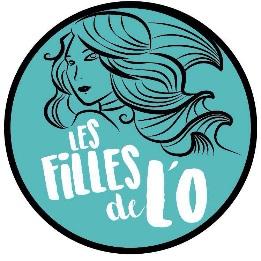  –  ACTIVITE SURF  – Niveau débutante à intermédiaireTarif 13€Durée : 1h30Une fois par semaine les samedis ou dimanches, rendez-vous à Lacanau-Océan au niveau du front de mer (école HCL près du café maritime). Les lieux et heures de RDV seront donnés via le groupe Whatsapp des inscrits à l’activité.Licence Fédération Française de Surf (FFS) obligatoire dans un club de surf (possibilité de souscrire à 30€ pour l’année civile).Pour cette licence, il nous faudra un certificat médical de non contre-indication au surf.Nom :					Prénom :Date de naissance : 			Lieu de naissance :E-mail :Téléphone :Adresse :Signature : 